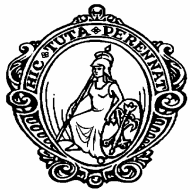 САНКТ-ПЕТЕРБУРГСКИЙ ГОСУДАРСТВЕННЫЙ УНИВЕРСИТЕТСАНКТ-ПЕТЕРБУРГСКИЙ ГОСУДАРСТВЕННЫЙ УНИВЕРСИТЕТСАНКТ-ПЕТЕРБУРГСКИЙ ГОСУДАРСТВЕННЫЙ УНИВЕРСИТЕТАнкета кандидата на участие в программе межвузовского обмена STEPS с университетом ТокиоАнкета кандидата на участие в программе межвузовского обмена STEPS с университетом ТокиоАнкета кандидата на участие в программе межвузовского обмена STEPS с университетом ТокиоЧасть 1. ПЕРСОНАЛЬНЫЕ ДАННЫЕ КАНДИДАТА Часть 1. ПЕРСОНАЛЬНЫЕ ДАННЫЕ КАНДИДАТА Часть 1. ПЕРСОНАЛЬНЫЕ ДАННЫЕ КАНДИДАТА 1.Ф.И.О. на русском языке2.Ф.И. латиницей (по загранпаспорту)3.Фактический адрес проживания4. Образовательная программа (уровень, код, название)Магистратура, 03.04.02 Физика5.Курс на момент обмена6.Кафедра7.ФИО научного руководителя, должность8. Средний балл за весь период обучения9.Уровень владения английским языком согласно траектории обучения в СПбГУ /Балл за тестирование по английскому языку в СПбГУВ2, 80 (100)10.Наличие сертификата TOEFL, IELTS, дата выдачи, баллы11.Период обменас                              по12.Контактный телефон13.E-mail14.Дополнительные данныеЧасть 2. СВЕДЕНИЯ О ПРИНИМАЮЩЕЙ СТОРОНЕ (на английском языке)Часть 2. СВЕДЕНИЯ О ПРИНИМАЮЩЕЙ СТОРОНЕ (на английском языке)Часть 2. СВЕДЕНИЯ О ПРИНИМАЮЩЕЙ СТОРОНЕ (на английском языке)15.Наименование выбранного факультета16.Ф.И. научного руководителяЯ даю свое согласие на обработку указанных выше персональных данных (в том числе сбор, запись, систематизацию, накопление, хранение, уточнение, обновление, изменение, извлечение, использование, передачу, обезличивание, блокирование, публикацию в интернете) и передачу их третьим лицам (вузам-партнерам) в целях участия в программе межвузовского обмена. Данное согласие действует на весь период обучения в СПбГУ. Я ознакомлен с порядком документального оформления выезда за рубеж по обмену и уведомлен о необходимости оформления приказа о направлении за рубеж в соответствии с установленным в СПбГУ порядком.Я даю свое согласие на обработку указанных выше персональных данных (в том числе сбор, запись, систематизацию, накопление, хранение, уточнение, обновление, изменение, извлечение, использование, передачу, обезличивание, блокирование, публикацию в интернете) и передачу их третьим лицам (вузам-партнерам) в целях участия в программе межвузовского обмена. Данное согласие действует на весь период обучения в СПбГУ. Я ознакомлен с порядком документального оформления выезда за рубеж по обмену и уведомлен о необходимости оформления приказа о направлении за рубеж в соответствии с установленным в СПбГУ порядком.Я даю свое согласие на обработку указанных выше персональных данных (в том числе сбор, запись, систематизацию, накопление, хранение, уточнение, обновление, изменение, извлечение, использование, передачу, обезличивание, блокирование, публикацию в интернете) и передачу их третьим лицам (вузам-партнерам) в целях участия в программе межвузовского обмена. Данное согласие действует на весь период обучения в СПбГУ. Я ознакомлен с порядком документального оформления выезда за рубеж по обмену и уведомлен о необходимости оформления приказа о направлении за рубеж в соответствии с установленным в СПбГУ порядком.Подпись обучающегося:Расшифровка подписи, дата:Подпись начальника Учебного отдела по направлению:Расшифровка подписи, дата: